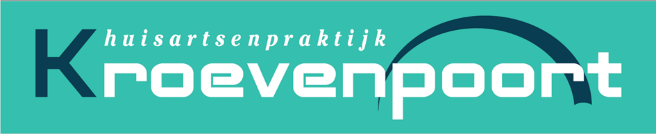 Machtiging overhandigen / opvragen van medische gegevens aan derden.Gegevens patient:      Naam:                           ________________________________________________Geboortedatum:        _________________________________________________BSN nummer:             _________________________________________________Telefoonnummer:      _________________________________________________Gegevens gemachtigde:Naam:                           ________________________________________________Geboortedatum:        _________________________________________________BSN nummer:             _________________________________________________Telefoonnummer:      _________________________________________________Gegevens die overhandigd aan of opgevraagd mogen worden door gemachtigde:0 Bloed/rontgen/echo/kweek uitslagen0 Ophalen formulieren betreffende onderzoeken0 Ophalen medische gegevens0 Regelen van medisch gerelateerde zaken.Hoogachtend,Patient:								Gemachtigde:Datum:Voor kinderen jonger dan 16 jaar zijn ouders wettelijke vertegenwoordigers, dus is er geen machtiging nodig. Voor meer informatie verwijzen wij naar het privacyreglement zoals is opgesteld door praktijk Kroevenpoort, zie hiervoor de website www.kroevenpoort.nl